Root Cause Analysis Target QuestionsHow do you know the problem exists? What do you see happening? What are the symptoms? What conditions allow the problem to occur? Why is this happening?What are your teachers or staff doing or not doing to contribute to the problem?What are students doing or not doing to contribute to the problem?What is the community or family doing or not doing to contribute?What school systems support the problem? What systems do not support the problem?What barriers are in place?How does the curriculum contribute?How does time contribute? Does the school schedule play a role in the problem?What causes the teachers to contribute to the problem?Why do students feel or act a certain way?How does instruction contribute to the problem? How does the problem show up in instruction?Do you have a lack of fidelity to a program/system?Is there something not being implemented? How does the problem affect learning? Teaching? Climate? Culture?Does this have to do with teacher knowledge? Pedagogy? Planning? Materials? Technology?What is the tone/feeling/climate of the school?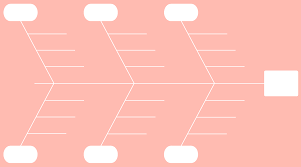 What impact does leadership have on the problem?What other factors are contributing to the problem?